Art                  FLE Y3/4                   InsectsArt                  FLE Y3/4                   InsectsArt                  FLE Y3/4                   Insects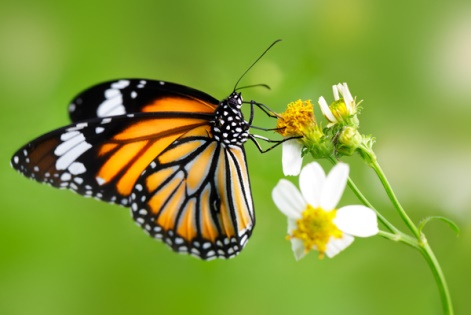 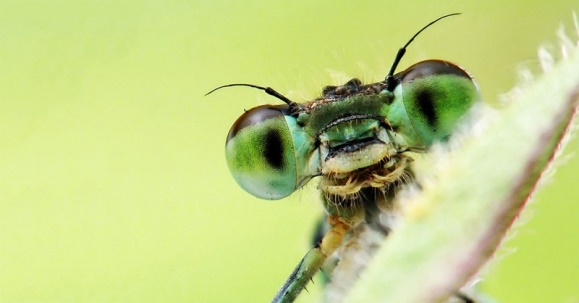 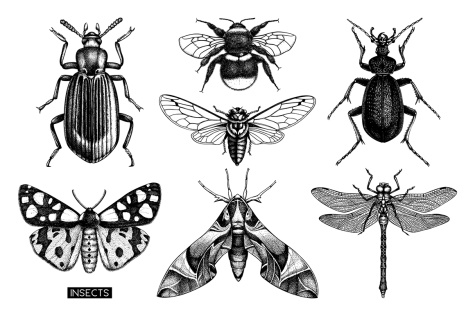 SMSC: Spiritual – consider the world around them starting at school. Moral – reflecting on moral decisions which have an impact on insects and their habitats. Social – working cooperatively, having opportunities to give and receive peer feedback. Cultural – gain an appreciation of different art.Our EndpointSMSC: Spiritual – consider the world around them starting at school. Moral – reflecting on moral decisions which have an impact on insects and their habitats. Social – working cooperatively, having opportunities to give and receive peer feedback. Cultural – gain an appreciation of different art.